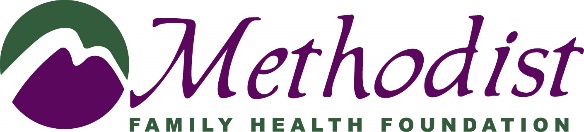 Pastor: We invite you to share this information with your congregation prior to collecting the Special Offering for our Share the Light Christmas Campaign.Dates of 2023 Special Offering Sundays for Methodist Family Health: December 10 and 17.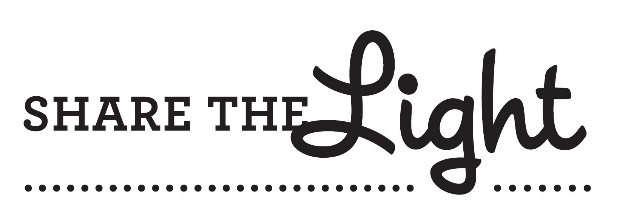 Since 1899, Methodist Family Health has helped rebuild the lives of Arkansas children and their families. These children have been abandoned, abused, neglected, and they are dealing with psychiatric, behavioral, emotional and spiritual issues.Today, we are taking a Special “Share the Light” Offering for Methodist Family Health to continue its mission of giving the best possible care to those who may need their help.Methodist Family Health Foundation’s Share the Light Christmas Campaign is their largest fundraising campaign and relies heavily on donations made through this special offering at Christmas. They are an extension of our local church ministries with children and families – one that’s in our own backyard.A Little Light from You Will Help Many This Christmas Season.Please give as you are able. You will be Sharing YOUR Light with a child and family in need.If you would like guest speaker to provide this information to your church, please call Angela (Angie) Stroud, director of development, at 501-906-4202 or e-mail astroud@methodistfamily.org or Rev. Dr. Michael Mattox, church relations associate, at 479-631-7997 or email mmattox@methodistfamily.org. 